ПРАЙС НА БРУСЧАТКУ ГРАНИТНУЮЦена на гранитную брусчатку, брусчатку из габбро установлены за квадратный метр, а цена за квадрат соответственно зависит от размеров шашки (кусков камня). Возможны скидки на большие оптовые объемы заказа.ПРАЙС НА КОЛОТУЮ БРУСЧАТКУДоступные цены на колотую брусчатку - самый простой вид гранитной брусчатки, который достается путем откалывания кусков камня необработанной формы.Контактный телефон: +380976766795 или +380507682820 Петр Владимирович; сайт : http://merkurij-granit.com.ua/                   Фото
Месторождение
ЦветРазмеры, смЦена,
грн/тонна
Габбро
(черный)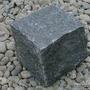 10х10х10840
Габбро
(черный) 10х10х5 840
Габбро
(черный)5х5х5950
Покостовка
(светло-серый)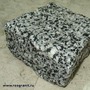 10х10х101350
Покостовка
(светло-серый)10х10х51300
Покостовка
(светло-серый)5х5х51300
Лезник
(красный)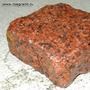 10х10х101850
Лезник
(красный)10х10х51850
Лезник
(красный)5х5х51950